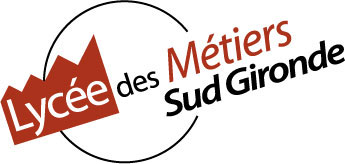 Pour toute information ou si vous désirez effectuer un mini-stage veuillez nous contacter aux coordonnées ci-dessous.